 	English as an Additional Language
in Victorian government schools
2015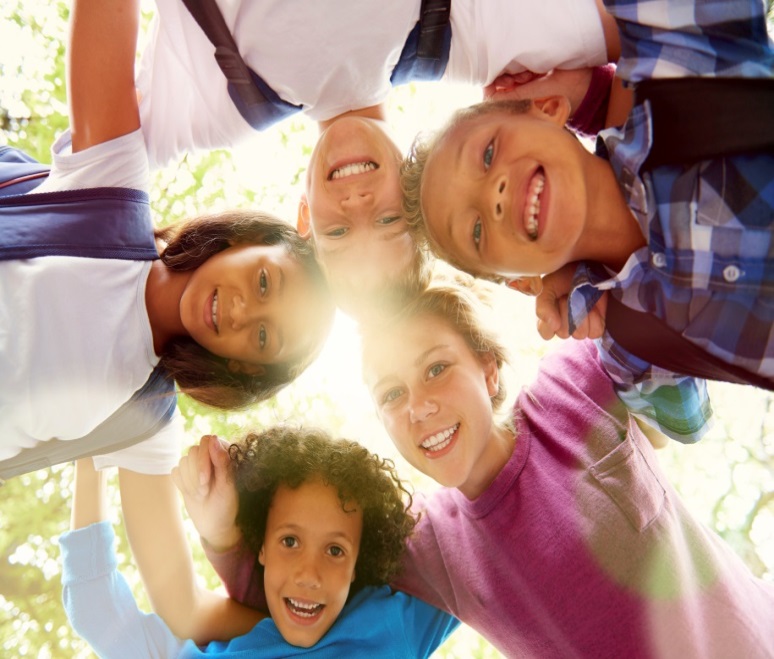 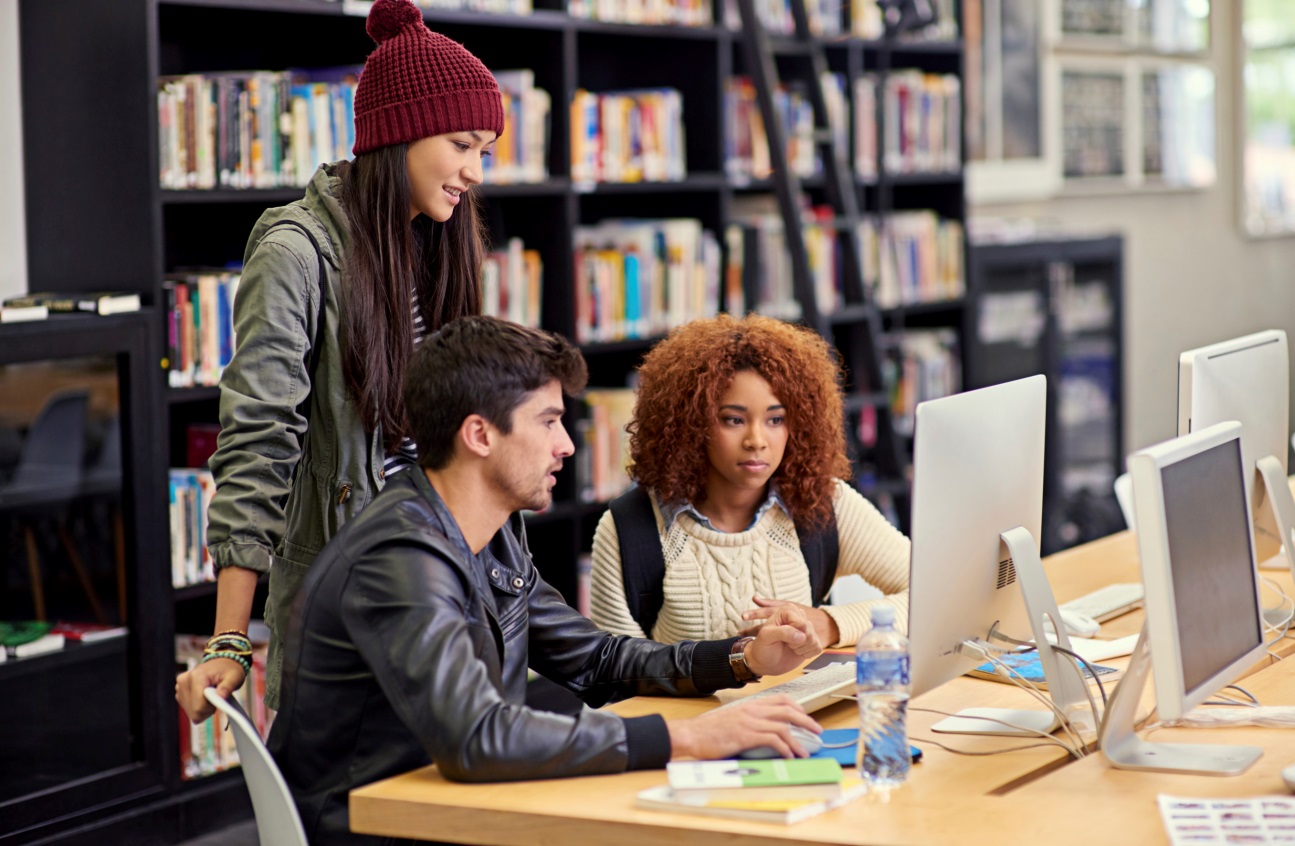 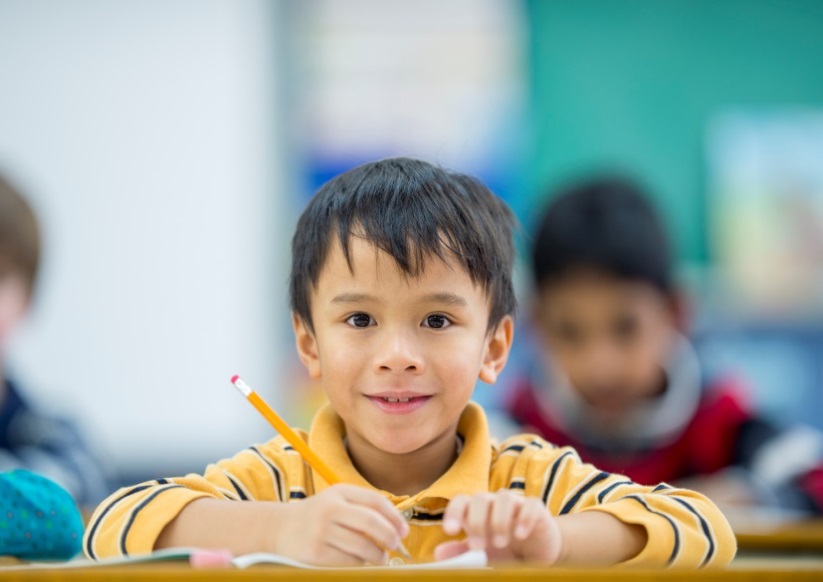 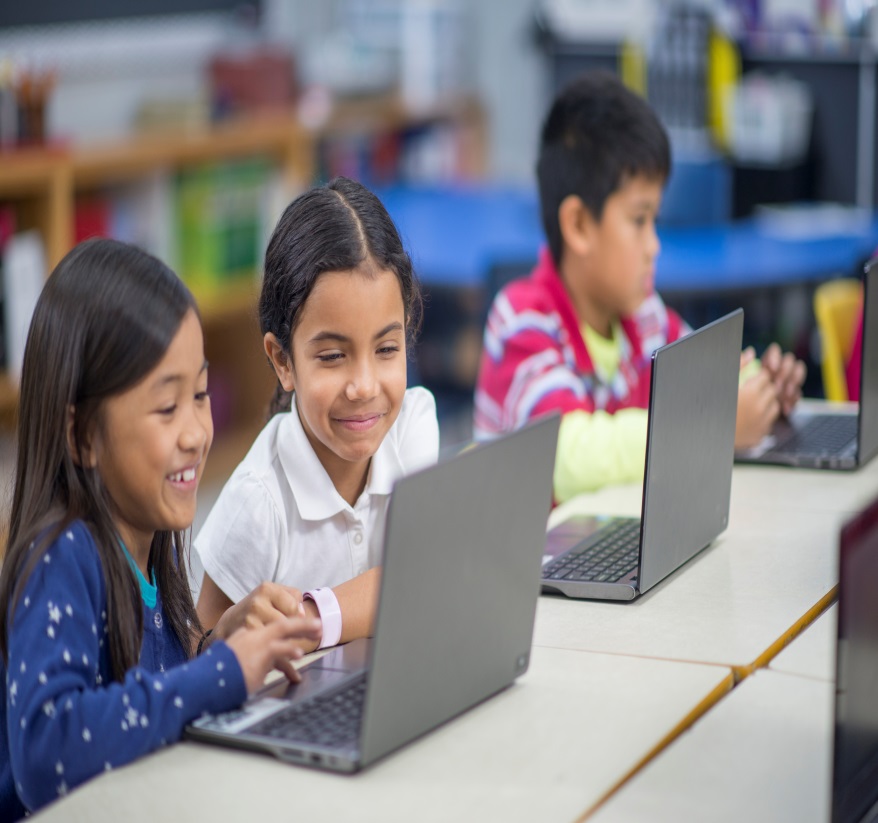 IntroductionThis report provides information about English as an Additional Language (EAL) students and programs in Victorian government schools in 2015. This report is based on:the August School CensusThe Department of Education and Training conducts a schools’ census in August each year. This census provides detailed information about students from language backgrounds other than English who are enrolled in government schools in Victoria. The allocation of EAL Index funding for the following year is based on this census.the EAL section of the Supplementary Census The Department of Education and Training conducts an annual mid-year supplementary school data collection in August. The EAL section seeks information from all schools in receipt of EAL Index funding and provides a profile of EAL learners and the types of EAL programs in government schools.CASES21 CASES21 is the software component of CASES (Computerised Administrative System Environment in Schools) which is the package provided to Victorian government schools to support school administration, finance and central reporting.Victorian government school EAL programs are provided to eligible students for up to five years after their first enrolment in an Australian school.  Students who are newly arrived are eligible for support through the New Arrivals Program which provides intensive, specialist support for English language learning in the first twelve to eighteen months in Australia.  Students transition from the New Arrivals Program to a mainstream school where they are supported by programs funded by EAL Index funding.Part 1 provides information about EAL provision and programs for newly arrived EAL students.Part 2 provides information about EAL provision and programs for students in mainstream schools.This report was published in July 2016.List of tables and figuresAppendicesAcronyms and abbreviations CASES21 	Computerised Administrative System Environment in SchoolsEAL		English as an Additional Language ELS		English Language SchoolELC		English Language CentreLBOTE		Language Background Other Than English nec		Not elsewhere classifiedNEV		North-Eastern Victoria Regionnfd		Not further definedNWV		North-Western Victoria RegionSAR		Special Administrative RegionSEV		South-Eastern Victoria Region SWV		South-Western Victoria Region VCAA		Victorian Curriculum and Assessment AuthorityVCE		Victorian Certificate of EducationVSL		Victorian School of LanguagesPart 1: Provision for newly arrived EAL studentsIn Victoria, the New Arrivals Program provides intensive English language instruction to newly arrived EAL learners eligible to enrol in government schools as non-fee-paying students.The New Arrivals Program aims to improve the educational opportunities and outcomes of newly arrived students from language backgrounds other than English by developing their English language competence and facilitating their transition to participation in mainstream education.Models of provisionIn 2015, the New Arrivals Program operated through four English language schools, one in each region in a metropolitan location, four secondary English language centres in metropolitan locations, and three regional centres, in Geelong, Mildura and Shepparton.English language schools and centres also operated outpost programs or provided visiting teachers to schools which had high concentrations of newly arrived students who could not access an English language school or centre.  In non-metropolitan areas, schools with small numbers of EAL students formed clusters to employ an EAL specialist to support teachers across the cluster to provide more effectively for their EAL students.  Support was also provided to isolated students in rural or regional areas where there was no access to an intensive program, through the Isolated EAL Student Support Program.In 2015, the ‘EAL online pilot’ program from 2014 was expanded and further piloted across Victoria. This program delivered EAL instruction to newly arrived students in non-metropolitan areas, using video-conferencing and other technologies to connect them with a teacher in Melbourne. Summary dataIn the period from 1 January to 31 December 2015, Victorian government schools enrolled 6,105 newly arrived EAL learners.  Table 1 below shows the regions in which they enrolled. The figures in the table below total to 6,254 because students moved from one region to another during 2015.Table 1: EAL new arrivals by region, government schools, Victoria 2015 Language backgroundsThe 6,105 newly arrived EAL students who enrolled in Victorian government schools in 2015 came from 128 language backgrounds.  More than half of these students came from one of nine language backgrounds: Mandarin, Chinese (not further defined), Arabic, Dari, Samoan, Hindi, Urdu, Hazaraghi and Vietnamese.Figure 1 below shows the number of speakers, and the percentage of all new arrivals of the top ten languages spoken by newly arrived students in Victoria in 2015.  See Appendix 1 for details of all 128 languages, including distribution across the four regions.Figure 1: Language backgrounds of newly arrived EAL students, government schools, Victoria 2015 Source: CASES21 2015 Countries of birthThe countries of birth of newly arrived EAL students vary from year to year and reflect world events and Commonwealth immigration policy. The 6,105 newly arrived EAL students who enrolled in Victorian government schools in 2015 were born in 134 countries.More than a quarter of these students were born in China or India.  Figure 2 below shows the number and the percentage of all new arrivals for the top ten countries of birth of newly arrived students in Victoria in 2015.  See Appendix 2 for details of all 134 countries of birth, including distribution across the four regions.Figure 2: Countries of birth of newly arrived EAL students, government schools, Victoria 2015 Source: CASES21 2015* excludes Special Administrative Regions and TaiwanStudent residency statusStudents eligible for EAL services in Victorian government schools include both permanent and temporary residents of Australia. Students may have arrived under the Australian Government’s Migration Program or Humanitarian Program, have been born in Australia or be seeking Australia’s protection.  In Victorian government schools, approximately 66 per cent of newly arrived students in 2015 were permanent residents. As residential status changes from temporary to permanent for some students, the percentage fluctuates within a year.Figure 3 below shows the percentage and distribution of students by residency status across the four regions and includes a statewide average.Figure 3: Residency status of newly arrived EAL students, government schools, Victoria 2015 Source: CASES21 2015Learning EAL online In 2014, the Department entered into a partnership with the Victorian School of Languages (VSL) and the Western English Language School to pilot and evaluate a video-conferencing EAL new arrivals program for geographically isolated EAL learners who were not able to access a program through an English language school or centre, or regional program, or through the Isolated EAL Student Support Program.Eleven students in the South Western Victoria Region participated in the 2014 ‘EAL online pilot’ program, which was taught by a qualified EAL teacher from Western English Language School and a distance education VSL EAL specialist teacher using technology. In 2015, the pilot program was expanded to include students from all regions, and to gather further knowledge and data about student outcomes. Five students from 2014 continued and exited the program at the end of Term 1 2015. Thirteen new students participated in the 2015 program. Provision across program typesTable 2 below shows the numbers and distribution of newly arrived students across the types of new arrival programs and regions in 2015.  Students spend between six and twelve months in a new arrivals program.  New arrivals not accessing one of the programs below were enrolled in mainstream schools, including schools in regional cities that host English language centres.Table 2: Students in EAL new arrival programs, government schools, Victoria 2015 P= Primary studentS= Secondary student Source: CASES21 2015Part 2: Provision for EAL students in mainstream schoolsData from the 2014 August school census was used to determine funding for EAL programs in mainstream schools  (EAL Index funding) for the 2015 school year, on the basis of the number of students who:came from a language background other than Englishspoke a language other than English at home as their main languagehad been enrolled in an Australian school for less than five yearsattracted Student Resource Package funding.In the 2014 August school census, 27 per cent of all students (153,227) were identified as being from a Language Background Other Than English (LBOTE).  Of these students, 54,651 met the criteria to receive EAL Index funding in a mainstream school.In 2015, 515 eligible mainstream schools were provided with EAL Index funding to provide an EAL program. Contingency funding was also allocated to 7 primary schools, 6 secondary schools, one P-9 school and one P-12 school to provide support for EAL students who had enrolled after the August 2014 census. Table 3 below shows the number of students in each region who were eligible for EAL funding by year level.  Approximately 84 per cent of eligible students were in the primary year levels, from Prep to Year 6.Table 3: Students eligible for EAL funding in mainstream government schools, by year level and region, Victoria 2015 Source: August School Census 2014Program typesMainstream schools provide support to EAL students through a number of different types of programs, including:timetabled EAL classes taught by specialist EAL teachersin-class support (support for a small group of students or single student in a mainstream class provided by a specialist EAL teacher)withdrawal from a class, in a small group (support provided for either English language learning or curriculum-related content by a specialist EAL teacher)withdrawal from class, one on one support from a teacherteam teaching (a classroom teacher or subject specialist teacher and an EAL specialist teacher teaching a curriculum area together).In 2015, 513 schools reported on the provision of programs to cater for the needs of primary and secondary students. The most common form of provision for primary students was withdrawal from class, small group support. The most common form of provision for secondary students was through timetabled EAL classes taught by specialist EAL teachers.  Many schools provided more than one form of provision, tailored to meet the needs of students according to year level or English language learning need.
Table 4 below shows the types of programs provided in mainstream schools in 2015.Table 4: EAL program types, government schools, Victoria, 2015 Source: Mid-Year School Supplementary Census 2015EAL student assessmentThe English as an Additional Language (EAL) Companion to AusVELS provides a set of standards and a framework for assessing student achievement and developing effective learning programs for students in Victorian schools who are learning English as an Additional Language.
The English language learning progress of EAL students should be assessed against the EAL standards. Table 5 below shows the number of schools that assessed students against the EAL standards and Table 6 shows the number of students assessed against the EAL standards.Table 5: Government schools that assessed EAL students against the EAL standards, Victoria 2015 Source: Mid-Year School Supplementary Census 2015Table 6: Students assessed against the EAL standards, government schools, Victoria 2015 Source: Mid-Year School Supplementary Census 2015Victorian Certificate of Education EAL Units 3-4 The satisfactory completion of an English study is a compulsory requirement for achieving the Victorian Certificate of Education (VCE). EAL students who are unfamiliar with the English language because they are from language backgrounds other than English or are hearing-impaired may have access to enrolment in VCE EAL. This provision is also available for Aboriginal and Torres Strait Islander students whose first language is not English and who meet the eligibility criteria. Table 7 below provides the numbers of students who enrolled in VCE EAL Units 3 and 4 in 2015, as a percentage of the whole English group.  Table 8 provides historical enrolments in VCE EAL Units 3 and 4 from 2009 to 2015.Table 7: Students enrolled in VCE EAL Units 3 and 4 sequence as compared to all students enrolled in English by region, government schools, Victoria 2015 Table 8: Students enrolled in VCE EAL Units 3 and 4 by region, between 2009 and 2015Source: VCAA 2015 Excludes full-fee paying overseas students*off-shore providers refers to other countries that provide VCE EALAppendix 1: Newly arrived EAL students by language and region, government schools, Victoria 2015 Source: CASES21 2015Appendix 2: Newly arrived EAL students by country of birth and region, government schools, Victoria 2015 Source: CASES21 2015Table 1EAL new arrivals by region, government schools, Victoria 2015p. 5Figure 1Language backgrounds of newly arrived EAL students, government schools, Victoria 2015p. 6Figure 2Countries of birth of newly arrived EAL students, government schools, Victoria 2015p. 7Figure 3Residency status of newly arrived EAL students, government schools, Victoria 2015p. 8Table 2Students in EAL new arrival programs, government schools, Victoria 2015p. 10Table 3Students eligible for EAL funding in mainstream schools, government schools, by year level and region, Victoria 2015p. 11Table 4EAL program types, Victorian government schools, 2015p. 13Table 5Government schools that assessed EAL students against the EAL standards, Victoria 2015p. 14Table 6Students assessed against the EAL Standards, government schools, Victoria 2015p. 14Table 7Students enrolled in VCE EAL Units 3 and 4 sequence as compared to all students enrolled in English by region, government schools, Victoria 2015p. 15Table 8Students enrolled in VCE EAL Units 3 and 4 by region, between 2009-2015p. 15Appendix 1Newly arrived EAL students by language and region, government schools, Victoria 2015p. 16Appendix 2Newly arrived EAL students by country of birth and region, government schools, Victoria 2015p. 20RegionNumber of new arrivalsNorth-Western Victoria1,601North-Eastern Victoria1,301South-Eastern Victoria1,793South-Western Victoria1,559Program typeNWVPNWVSNEVPNEVSSEVPSEVSSWVPSWVSTotalMetropolitan English Language Schools and Centres1813743283076625932643143,023Regional English Language Programs412862350011255333Outpost programs10200019302240519Visiting programs36075000330144Isolated EAL Student Support program3120307016EAL online pilot 4010108418YearNWVNEVSEVSWVTotalPrep2,2301,8522,5652,5889,235Year 12,0191,8352,5862,3998,839Year 22,0051,6392,4502,3898,483Year 31,9451,6002,2932,2258,063Year 4 1,71215542,0152,0337,314Year 54324855255291,971Year 63644924385121,806Year 72794013333711,384Year 82954143544071,470Year 92844323994471,562Year 10 3154874734961,771Year 113074574214891,674Year 121753373042631,079Total 12,36211,98515,15615,14854,651Year levelsTimetabled EAL classIn class supportWithdrawal from class, small groupWithdrawal from class, 1:1Team teachingOtherTotalPrimary13919423813910474888Secondary1126540212112271Total251259278160125861,159School typeNWVNEVSEVSWVTotalPrimary879910285373Primary/Secondary Combined8141427Secondary25322827112Total120132134126512School typeNWVNEVSEVSWVTotalPrimary3,1992,6174,1392,90612,861Primary/Secondary Combined437192501,5762,282Secondary9751,9991,7531,5126,239Total4,6114,6356,1425,99421,382RegionEALEnglish groupPercentage in EALNWV3109,8703.1%NEV67313,5475.0%SEV44213,3163.3%SWV43312,9493.3%*Off-shore providers49750299.0%Total2,35550,1844.7%Region2009201020112012201320142015NWV222264247283269269310NEV559527645637653641673SEV433441478460492499442SWV406363387430352403433*Off-shore providers287299409364355413497Total1,9071,8942,1662,1742,1212,2252,355LanguageNEVNWVSEVSWVVictoriaAfrican Languages (NFD)0001313African Languages, nec11013Afrikaans4481127Akan04105Albanian01001Amharic2672438Arabic432315569391Armenian01001Assyrian Neo-Aramaic0730578Australian Indigenous Languages (NFD)00202Bari00011Bengali58132347Bisaya231410Bislama00202Bosnian00011Bulgarian20316Burmese89441374Burmese and Related Languages (NFD)1002829Burmese and Related Languages, nec45003580Cantonese75131612114Cebuano21328Chaldean Neo-Aramaic07007Chin Haka47001562Chinese (NFD)270367863445Chinese, nec30104Croatian00325Dan (Gio-Dan)00011Danish21025Dari152924342328Dhivehi02002Dinka4085864Dutch42309Fijian03014Filipino9204236107Finnish028111French16654576German4624437German and Related Languages (NFD)00101Greek2621231281Gujarati187121047Hakka1201316Harari00314Hausa00011Hazaraghi322311531201Hebrew2216020Hindi67427080257Hungarian00101Icelandic01001Igbo01001IIokano00101Indo-Aryan (NFD)233411Indonesian271971466Irish10001Italian71910339Japanese8329141Kannada5271125Karen1529885137Khmer15378396Kikuyu01001Kirundi (Rundi)04015Konkani10124Korean319131564Krio01102Loma (Lorma)04004Luganda01102Macedonian280212Madarrpa10001Malay111071038Malayalam209191765Maltese01012Mandaean (Mandaic)01001Mandarin47010916762781Maori (Cook Island)036312Maori (New Zealand)10427Marathi11510430Mauritian Creole01001Min Nan00101Mongolian03227Nauruan00123Nepali4146325Norwegian04329Nuer009514Oceanian Pidgins and Creoles, nec20035Oromo02072044Other Languages (NFD)02002Other Southern Asian Languages11024Papua New Guinea Languages (NFD)00314Pashto8823847Persian (excluding Dari)64284244175Polish316313Portuguese157417Punjabi22322551127Rohingya00111Romanian117211Russian11431853Samoan206390139309Serbian016411Shona261312Sindhi02013Sinhalese40186316135Slovak00202Slovene03003Solomon Islands Pijin00033Somali02653970Southeast Asian Austronesian Languages (NFD)13105Southern Asian Languages (NFD)12205Southwest And Central Asian Languages (NFD)02002Spanish910141244Swahili15321434Swedish388320Tagalog1610334099Tamil23283227110Telugu611243676Tetum06017Thai1023241974Tibetan00202Tigrinya0332631Tok Pisin02215Tongan1893553Tulu00202Turkish1106017Ukrainian21003Unknown Language450312Urdu41974752230Uygur00011Vietnamese26364790192Wu03003Yoruba10135Country of birthNEVNWVSEVSWVVictoriaAfghanistan304831167455Albania01011Algeria01001Argentina304613Austria01102Bahrain30025Bangladesh4681734Belgium11406Bhutan11024Bosnia and Herzegovina00011Brazil14229Bulgaria20316Burundi02035Cambodia15370186Cameroon01001Canada01517Chad00033Chile21204China (excludes SARs and Taiwan)586135219108991Chinese Asia (includes Mongolia) (NFD)20114Colombia10225Congo, Democratic Republic of1330117Congo, Republic of10001Cook Islands03328Cote d'Ivoire00011Croatia00426Curacao10001Czech Republic00101Denmark21069Djibouti00101Ecuador01001Egypt8129837El Salvador00112England222713Eritrea082817Ethiopia226145997Fiji193316Finland128112Former Yugoslav Republic of Macedonia (FYROM)290213France6443052Gaza Strip and West Bank00101Georgia20002Germany5419128Ghana04105Greece2421231279Guatemala02002Guinea02002Hong Kong (SAR of China)7467792Hungary00101Iceland01001India145100177206620Indonesia272281468Iran64314636174Iraq141111028161Ireland452516Israel2123127Italy81912241Japan11419236Jordan04228Kenya5433445Korea, Democratic People's Republic of (North)02103Korea, Republic of (South)278111456Kuwait153211Latvia00011Lebanon32271042Liberia02002Libya05005Macau (SAR of China)10102Malaysia63222321127Maldives02305Malta02013Mauritius342311Mexico03014Middle East (NFD)01001Moldova00101Mongolia03227Montenegro00101Myanmar, The Republic of the Union of9491065175Nauru00123Nepal4146325Netherlands33107New Caledonia00101New Zealand30108104171410Nigeria11169Norway04318Oman15028Pakistan529111459307Palau01001Papua New Guinea555215Peru00011Philippines29336676204Poland316212Portugal01315Qatar31116Romania10528Russian Federation9418535Samoa13204046118Saudi Arabia72791454Serbia01348Sierra Leone00101Singapore1465530Slovakia00202Slovenia02002Solomon Islands00033Somalia02051742South Africa4881333South Sudan20102941Southern Asia (NFD)20215Spain316212Sri Lanka41217217149Sudan17132242Swaziland00011Sweden599324Switzerland319414Syria3683882Taiwan1801120Tanzania03014Thailand264857126255Timor-Leste05016Tonga01359Turkey086014Uganda11079Ukraine21608United Arab Emirates13109941United Kingdom, Channel Islands and Isle of Man (N11361131United States of America6771030Unknown Country01001Uruguay01001Vanuatu00224Venezuela, Bolivarian Republic of10001Vietnam26374891195Yemen11002Zambia00044Zimbabwe02125